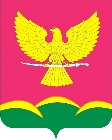 АДМИНИСТРАЦИЯ НОВОТИТАРОВСКОГОСЕЛЬСКОГО ПОСЕЛЕНИЯ ДИНСКОГО РАЙОНАПОСТАНОВЛЕНИЕот 25.03.2021                                                                                              № 138                                                                                                                                                            станица НовотитаровскаяОб утверждении сметной документациимодернизации сетей водоснабжения в ст. НовотитаровскойНа основании статьи 59 Устава Новотитаровского сельского поселения в целях улучшения коммунальной инфраструктуры Новотитаровского сельского поселения Динского района п о с т а н о в л я ю:Утвердить сметную документацию модернизации сетей водоснабжения:«Модернизация водопроводной сети 1955-1973 гг. постройки по ул. Шевченко от ул. Степная до ул. Луначарского в ст. Новотитаровской» в сумме 1749,71 тыс. рублей с учетом НДС 20 % по состоянию на 1 квартал 2021 года.«Модернизация объекта «Реконструкция водопроводной сети в ст. Новотитаровской Динского района (ул. Луначарского (от д. 375 до д. 449); ул. Степная (от ул. Советская до ул. Широкая); ул. Крайняя (от ул. Советская до ул. Широкая)) по ул. Луначарского от ул. Шевченко до ул. Чкалова»» в сумме 342,78 тыс. рублей с учетом НДС 20 % по состоянию на 1 квартал 2021 года.2. Контроль за выполнением настоящего постановления возложить на начальника отдела ЖКХ, транспорта, малого и среднего бизнеса Капралёва Игоря Анатольевича.3. Постановление вступает в силу со дня его подписания. Глава Новотитаровского сельского поселения                                                                              С.К. Кошман